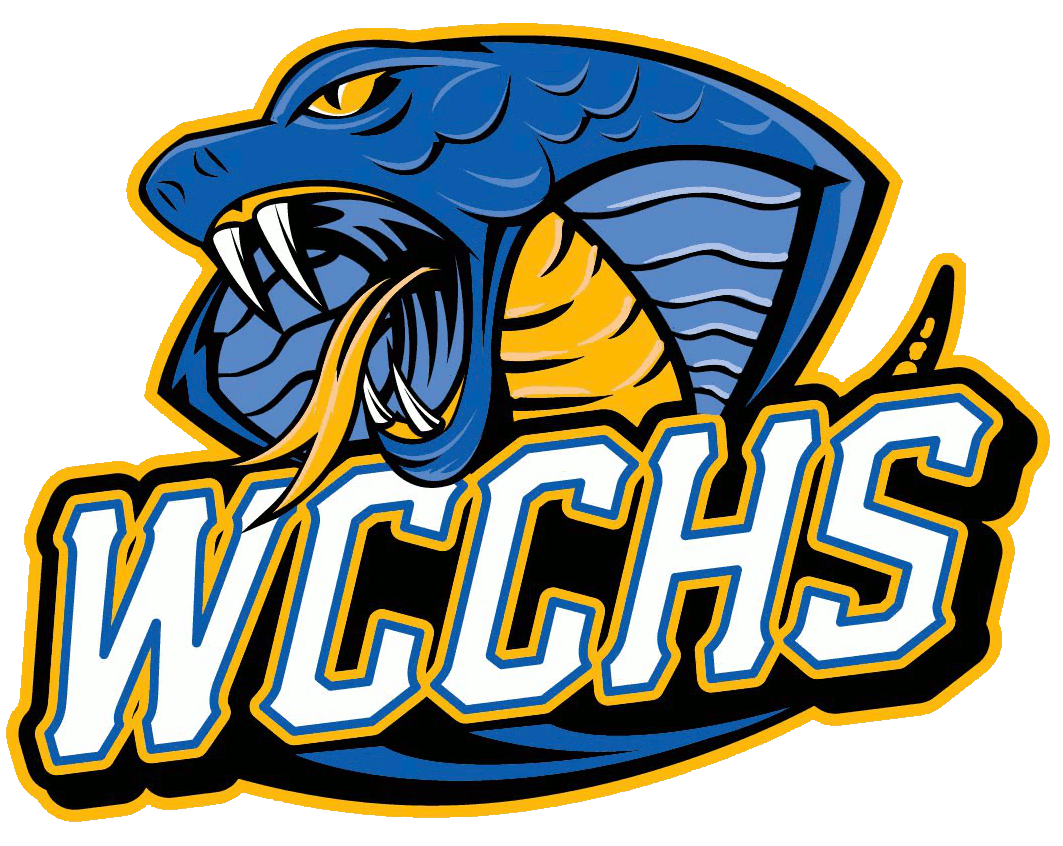 WCCHS Jr. High Cobra ClassicWCCHS Jr. High Cobra ClassicWCCHS Jr. High Cobra ClassicOctober 19 & 20, 2018October 19 & 20, 2018October 19 & 20, 2018Entry fee of $200.00 payable to WCCHS Sports SocietyEntry fee of $200.00 payable to WCCHS Sports SocietyEntry fee of $200.00 payable to WCCHS Sports SocietyWCCHS is located at 628 – 55th Avenue West. WCCHS is located at 628 – 55th Avenue West. WCCHS is located at 628 – 55th Avenue West. Teams must provide their own linesman for each game.Teams must provide their own linesman for each game.Teams must provide their own linesman for each game.**"B" Draw only> 5 serve max.**"B" Draw only> 5 serve max.**"B" Draw only> 5 serve max."B" Draw (Friday Only)"B" Draw (Friday Only)*All round robin games are two sets, capped at 27*All round robin games are two sets, capped at 27*All round robin games are two sets, capped at 27**All playoff games are best of 3, first two to 25, third to 15 – no cap**All playoff games are best of 3, first two to 25, third to 15 – no cap**All playoff games are best of 3, first two to 25, third to 15 – no cap**All playoff games are best of 3, first two to 25, third to 15 – no capPOOL APOOL APOOL BPOOL B 1. WCCHS 7  1. WCCHS 7 4. WCCHS 84. WCCHS 82. Vauxhall2. Vauxhall5. Piikani5. Piikani3. J. T. Foster3. J. T. Foster6. St. Mikes6. St. MikesROUND ROBINROUND ROBINROUND ROBINROUND ROBINROUND ROBINTimeCourt 1Court 1Court 2Court 22:301  vs  21  vs  24  vs  54  vs  53:202  vs  32  vs  3  5  vs 6     5  vs 6   4:101  vs  31  vs  34 vs  64 vs  6PLAY OFFSPLAY OFFSPLAY OFFSPLAY OFFSPLAY OFFSTimeCourt 1Court 1Court 2Court 25:00G1: 2B  vs  3AG1: 2B  vs  3AG2:  2A  vs  3BG2:  2A  vs  3B6:00G3: 1A  vs  Winner G1G3: 1A  vs  Winner G1G4: 1B  vs  Winner G2G4: 1B  vs  Winner G27:00CONSOLATIONCONSOLATION3rd PLACE3rd PLACE7:00Losers G1  vs  G2Losers G1  vs  G2Losers G3  vs  G4Losers G3  vs  G48:00CHAMPIONSHIPCHAMPIONSHIPCHAMPIONSHIPCHAMPIONSHIP8:00Winners G3  vs  G4Winners G3  vs  G4Winners G3  vs  G4Winners G3  vs  G4"A" Draw (Saturday Only)"A" Draw (Saturday Only)POOL APOOL APOOL BPOOL B 1. WCCHS 1. WCCHS5. J. T. Foster5. J. T. Foster2. Picture Butte2. Picture Butte6. St. Catherines6. St. Catherines3. Crowsnest Pass 3. Crowsnest Pass 7. Coalhurst7. Coalhurst4. Winston Churchill4. Winston Churchill8. Matthew Halton8. Matthew HaltonROUND ROBINROUND ROBINROUND ROBINROUND ROBINROUND ROBINTimeCourt 1Court 1Court 2Court 29:001  vs  21  vs  2  5  vs 6     5  vs 6   9:503  vs  43  vs  4  7  vs 8     7  vs 8   10:401  vs  31  vs  3  5  vs 7     5  vs 7   11:302  vs  42  vs  4  6  vs 8     6  vs 8   12:202  vs  32  vs  3  6  vs 7     6  vs 7   1:101  vs  41  vs  4  5  vs 8     5  vs 8   PLAY OFFSPLAY OFFSPLAY OFFSPLAY OFFSPLAY OFFSTimeCourt 1Court 1Court 2Court 22:00G1: 2B  vs  3AG1: 2B  vs  3A G2:  2A  vs  3B G2:  2A  vs  3B3:00G3: 1A  vs  4BG3: 1A  vs  4BG4: 1B  vs  4AG4: 1B  vs  4A4:00G5: Winner G1 vs Winner G3G5: Winner G1 vs Winner G3G6: Winner G2 vs Winner G4G6: Winner G2 vs Winner G45:003rd PLACE3rd PLACECHAMPIONSHIPCHAMPIONSHIP5:00Losers G5  vs  Losers G6Losers G5  vs  Losers G6Winner G5 vs Winner G6Winner G5 vs Winner G6